PONEDELJEK, 18. maj 2020Dragi devetošolci,NE POZABITE NA ODDAJO SVOJIH NALOG! In na urejenost zvezkov in DZ.Danes si najprej poglejte rešitve prejšnjega poglavja 'Državljanska vojna – spopad med Slovenci'.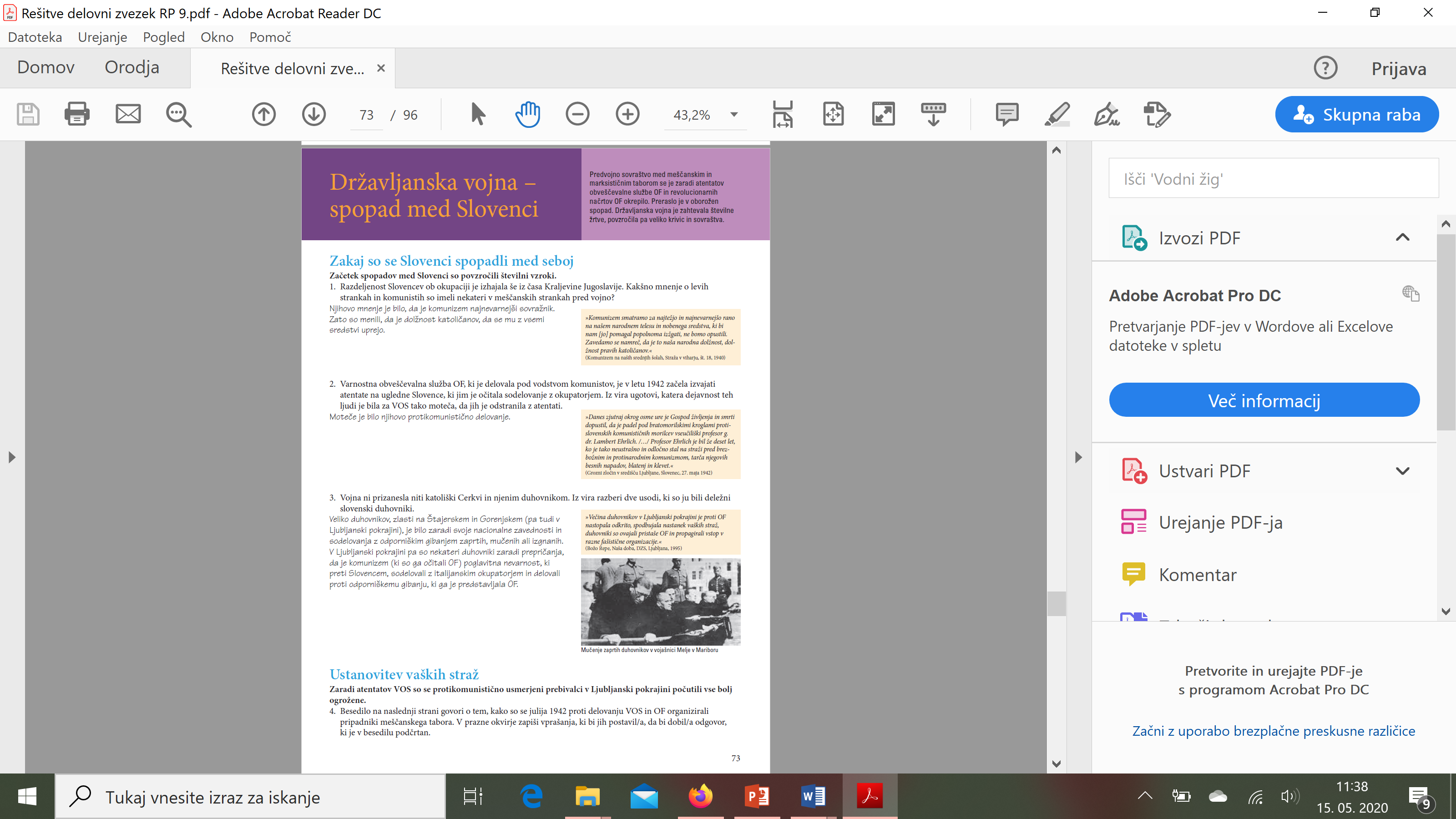 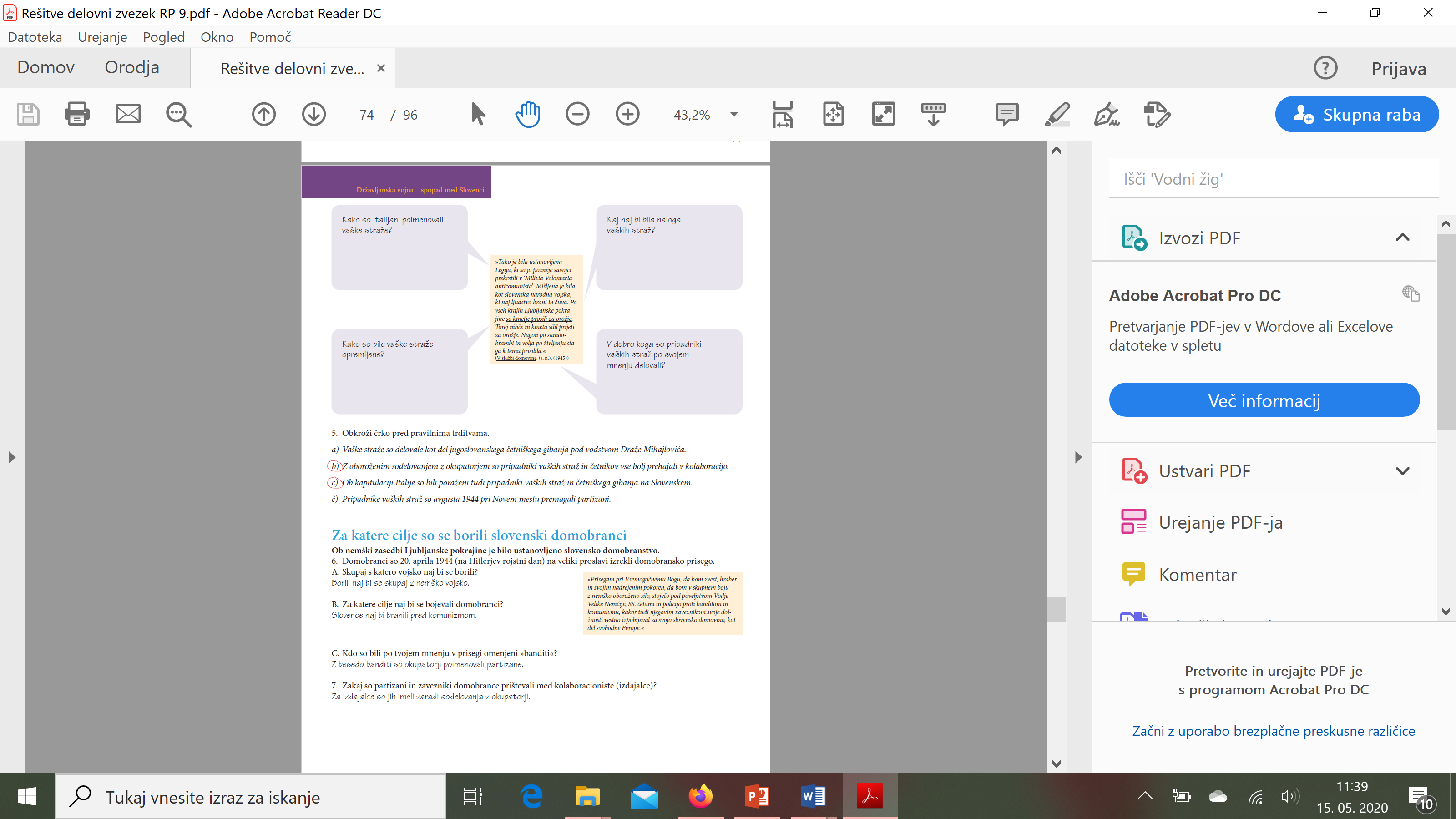 Danes si bomo pogledali poglavje 'Kako se je razvijala nova oblast v Sloveniji in Jugoslaviji.' Snov si preberite v učbeniku na straneh 110 in 111. Zdaj pa preberite še spodnje prosojnice: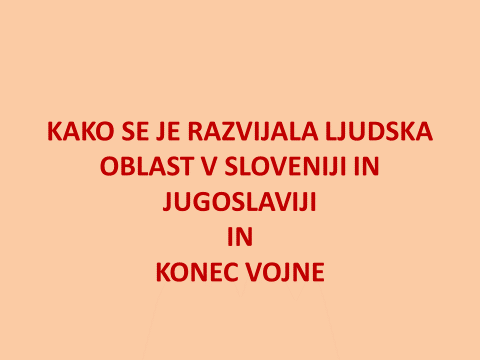 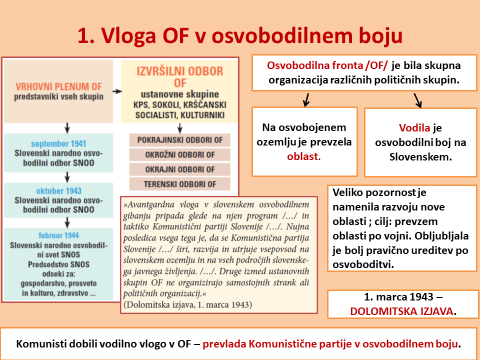 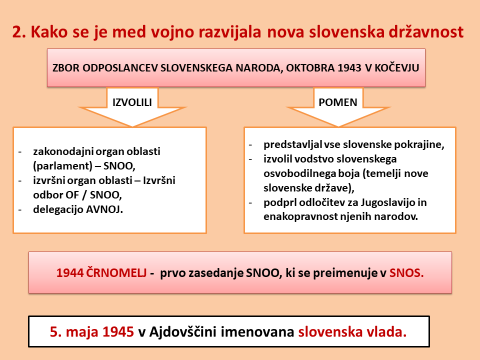 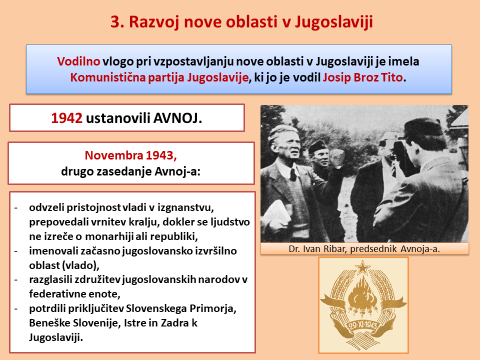 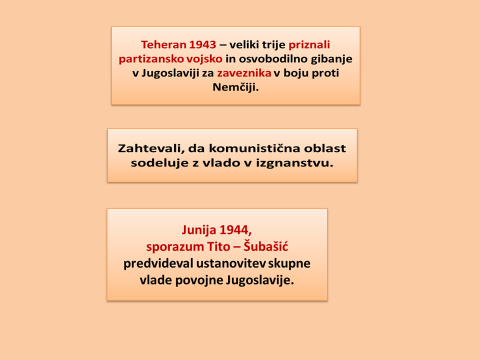 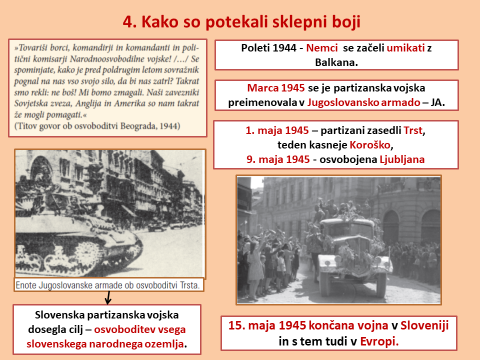 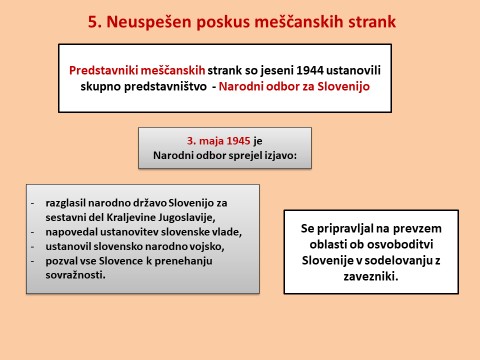 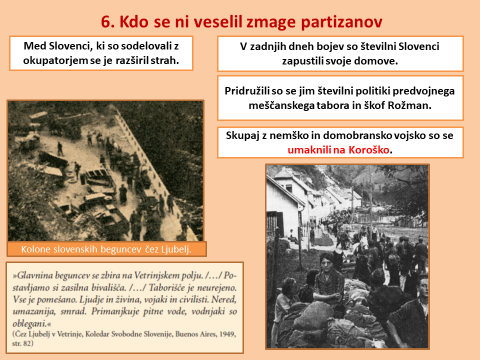 Odprite delovne zvezke in rešite celotno stran 75. Zdaj pa si v zvezke napišite naslov 'Kako se je razvijala nova oblast v Sloveniji in Jugoslaviji' in ob pomoči učbenika in DZ odgovorite na naslednja vprašanja:V bistvenih točkah opišite vlogo OF v osvobodilnem boju.V bistvenih točkah opišite, kako se je med vojno razvijala nova slovenska državnost.Na kratko opiši razvoj nove oblasti v Jugoslaviji.Lepo vas pozdravljam! Učiteljica Urša